18 октября 2018 года состоялась выездная встреча с жителями МО Комендантский аэродром по вопросу благоустройства территории, расположенной по адресу: Серебристый б-р, д. 34, корп. 1.В период проведения встречи, жители пообщались с Главой Местной администрации, предложив свои идеи по реконструкции детских площадок.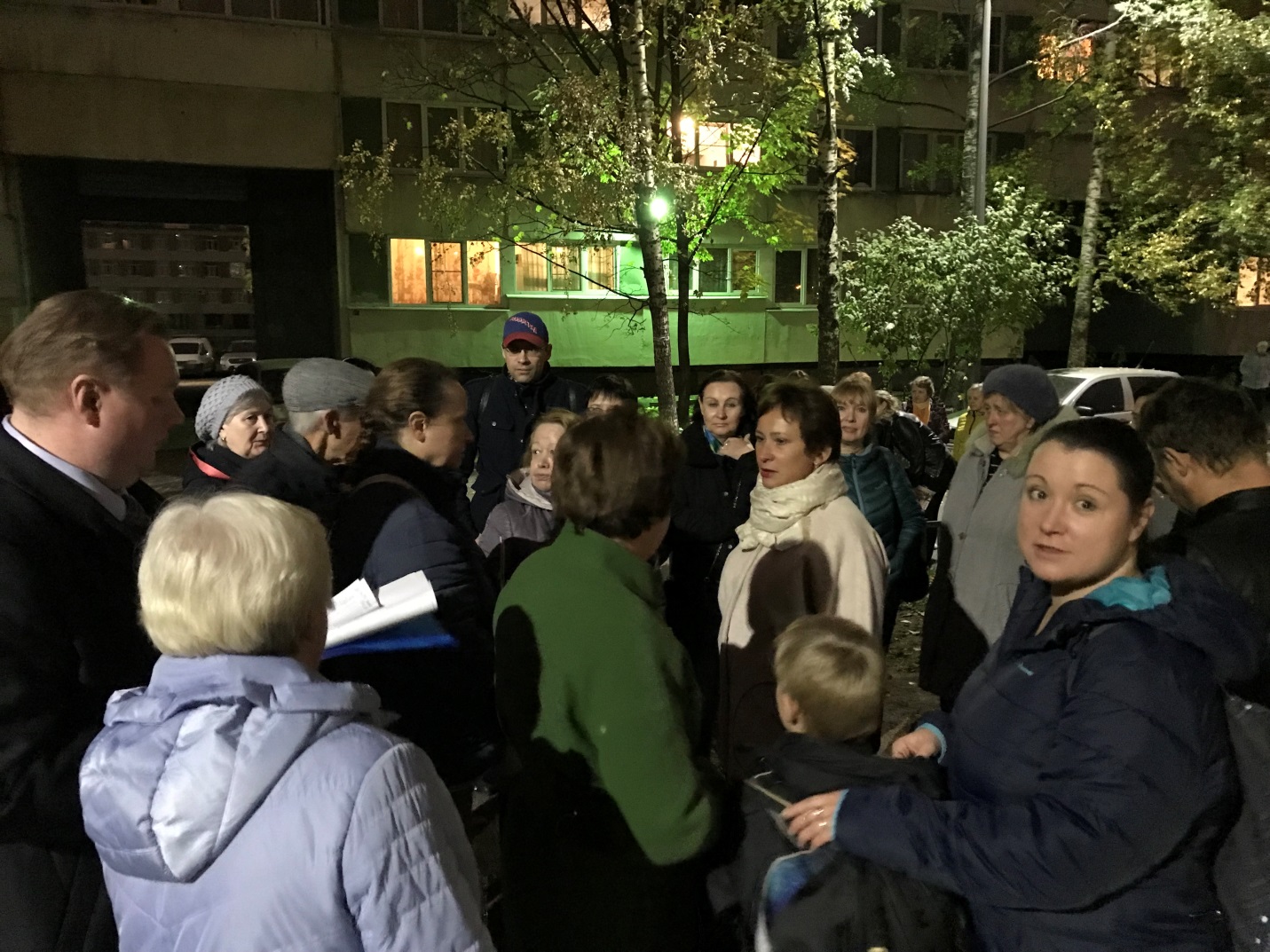 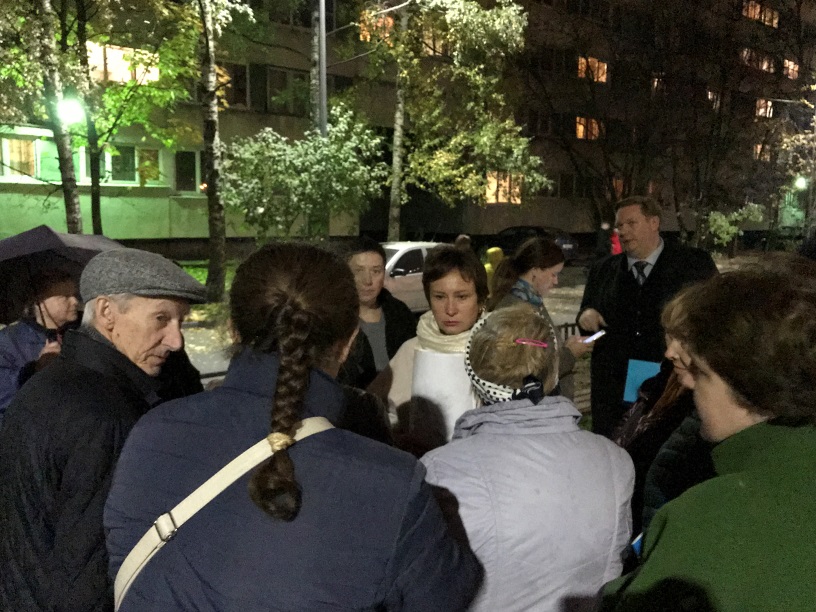 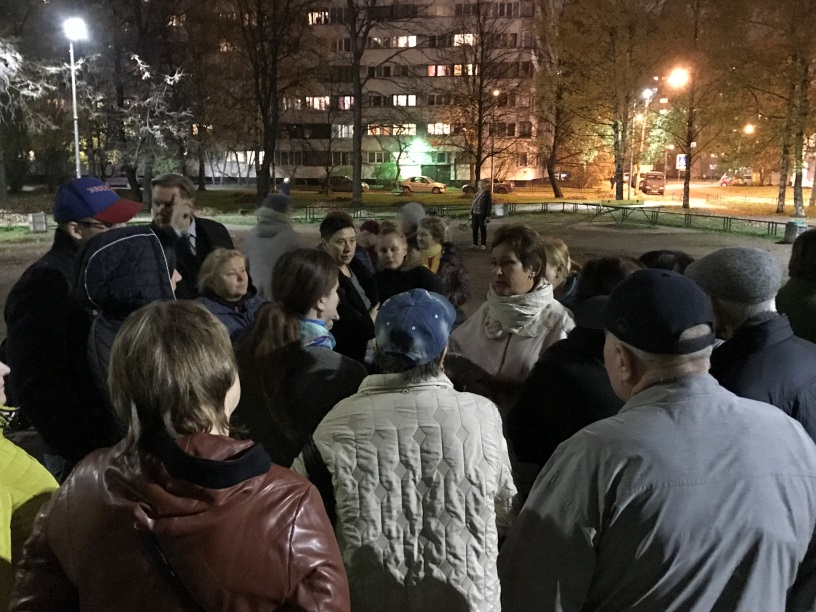 